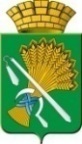 АДМИНИСТРАЦИЯ КАМЫШЛОВСКОГО ГОРОДСКОГО ОКРУГАП О С Т А Н О В Л Е Н И Еот 21.04.2022  № 327О наделении статусом гарантирующей организации муниципального унитарного предприятия «Водоснабжающая компания» для централизованных систем холодного водоснабжения и водоотведения на территории Камышловского городского округа С целью организации надежного и бесперебойного водоснабжения и водоотведения абонентов на территории Камышловского городского округа, руководствуясь частью 1 статьи 16 Федерального закона «Об общих принципах организации местного самоуправления в Российской Федерации» от 06.10.2003 г. № 131-ФЗ, Федеральным законом от 07.12.2011 № 416-ФЗ «О водоснабжении и водоотведении», Уставом Камышловского городского округа, на основании договора от 09.03.2022 года № 1 аренды объектов питьевого (холодного) водоснабжения и водоотведения, администрация Камышловского городского округа ПОСТАНОВЛЯЕТ:1. Наделить муниципальное унитарное предприятие «Водоснабжающая компания» статусом гарантирующей организации для централизованных систем холодного водоснабжения и водоотведения на территории Камышловского городского округа с 29 апреля 2022 года.2. Установить зоной деятельности муниципального унитарного предприятия «Водоснабжающая компания», наделенного статусом гарантирующей организации по осуществлению холодного водоснабжения и водоотведения, эксплуатации водопроводных и канализационных сетей Камышловского городского округа -     территорию Камышловского городского округа.3. Опубликовать настоящее постановление в газете «Камышловские известия» и разместить на официальном сайте Камышловского городского округа в информационно-коммуникационной сети Интернет в течении 3-х дней со дня принятия.4.  Постановление главы Камышловского городского округа от 09.07.2014 № 1102 «Об определении гарантирующей организацией для централизованных систем холодного водоснабжения и водоотведения на территории Камышловского городского округа» считать утратившим силу с 29 апреля 2022 года.5. Контроль за исполнением настоящего постановления оставляю за собой.ГлаваКамышловского городского округа                                               А.В. Половников                        